R E Q U E R I M E N T ONOME: MATRÍCULA: 			                                 LOTAÇÃO:	DTL	FUNÇÃO:                   		   			 NÍVEL: À(O) (   ) 01. Abono – Acordo Coletivo – Meio Período- dia(s)______________________Período Integral – dia(s): ___________________________________________(   ) 02. Acervo: ___ meses, referente ao período aquisitivo de  __/__/___ a __/__/___(   ) 03. Adicional de Insalubridade (   ) 04. Adicional de Periculosidade(   ) 05. Alteração de regime de trabalho, de ______ para ______ horas/semanais.(   ) 06. Ascensão de nível(   ) 07. Férias de (   ) 08. Incentivo à titulação(   ) 09. Licença especial: ____ meses, de ____/____/____  a  ____/____/____(   ) 10. Licença Nojo (   ) 11. Promoção(   ) 12. Remoção interna, do(a) _____ para _____, a partir de  ____/____/____(   ) 13. Outros: _______________________________________________________________                      COMPLEMENTAÇÕES/JUSTIFICATIVAS____________________________________________________________________________________________________________________________________________________________________________________________________________________________________________________________________________________________________________________________________________________________________________________________________________________________________________Maringá,___/_____/______.   _____________________                                          _____________________                                                                                                                                                                                                                                                                                                                                                                                                                                      Assinatura eletrônica da Chefia                                   Assinatura eletrônica do Requerente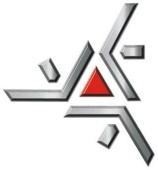 UNIVERSIDADE ESTADUAL DE MARINGÁ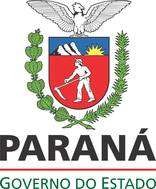 PRÓ-REITORIA DE RECURSOS HUMANOS E ASSUNTOS COMUNITÁRIOS